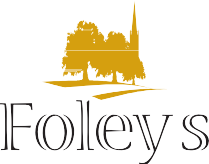 WHITE WINE											Glass		BottleBOTTER PINOT GRIGIO					ItalyFresh fruity tones with floral hints and a bit acidity give this Pinto Grigio			6.50		24.00 a good sophisticated balance				BERRI ESTATE CHARDONNAYAustralia	A fresh lemony Chardonnay with crisp, ripe acidity and good weight				6.50		24.00CASA SILVA COLECCION SAUVIGNON BLANC				ChileAppealing aromas of fresh apricot and mango, subtle honey backbone 				6.50		24.00on the palateViña Casa Silva – Chile’s Most Awarded Winery of the 21st CenturyMARIETTA ALBARINOSpain               Gorgeous aromas of ripe white fruits, baked apples and peaches with hints of citrus.  	                   7.50                        28.50               Persistent, rounded and full-bodied with a juicy and citrusy aftertaste.                            	                  TEMPUS TWO WHITE Semillon Sauvignon BlancAustraliaA fresh, clean, crisp wine with natural fruit sweetness and a zesty 				6.50                        25.50acidity giving great structure and balance.							VERDICHIO ItalyVerdicchio means little green one. Hence the unusual colour bottle of Amphora 	6.50	24.00shape which is unique to Verdicchio. It has a straw colour, with green tinges and a green aroma profile, herbaceous notes of fresh apple and crisp acid. Dry and fresh with a clean nutty flavour.VIDAL ESTATE SAUVIGNON BLANC					New ZealandA refreshingly crisp white wine that offers citrus and tropical 					7.50		28.00fruit flavours with very aromatic notes of green chilies, grass, herbs, asparagus and gooseberriesROSÉCORTE VIGNA PINOT GRIGIO ROSÉ	ItalyOff-dry, delicate and fresh with attractive strawberry and cherry flavours			5.50		24.50SPARKLING												BottleBOTTER, PROSECCO SPAGOItalyAn Italian sparkler with small bubbles, ideal for that special occasion			7.50		27.50RODEL BRUT CAVA SpainChampagne method, fresh and vibrant combining soft, lemony Chardonnay 					29.00with the more complex Xarel-lo and subtle Parellada grapesPOL ROGER CHAMPAGNE RÉSERVEFrance	Displays a beautiful golden straw coloured hue, as well as abundant 					65.00and fine bubbles. RED WINE											Glass		BottleBERRI ESTATE SHIRAZAustraliaA spicy, fruity Shiraz with dark berry fruit flavours and juicy, 					6.50		24.00soft tannins mingled with a light touch of oak on the finish. ÉLEVÉ MALBEC, PAYS D’OCFranceVelvety, fruit-fruit driven wine with bramble fruit and violet aromas 				7.00		24.50alongside some spice on the palateCASA SILVA COLECCION CABERNET SAUVIGNONChilePronounced dark berry flavours, the fresh acidity balanced					6.50		24.00 with light tannins.Viña Casa Silva – Chile’s Most Awarded Winery of the 21st CenturyBERONIA TEMPRANILLO ESPECIALSpain	This is special!  Full of ripe fruit and smooth texture. Fantastic wine, 				8.00		29.50goes with any dishTEMPUS TWO CABERNET MERLOTAustraliaWell- Balanced and full-bodied, exhibiting rich berry fruit and 					7.00		26.00chocolate flavoursÉLEVÉ PINOT NOIRFranceFloral notes of violet and bramble combine with red raspberry and 				8.00		29.50dried tea aromatics. Finishes with notes of red currant and vanillaCÔTES-DU-RHONE ROUGE, E. GUIGALFrench   								                               		 8.00		29.50Round and full-bodied with good balance and flavour. 
Made from Grenache, Syrah and Mourvedre grapesWHISKEYKILBEGGAN					4.50Ireland				There is an abundant lushness, where the malt moves freely around the palate, gathering honey notes along the way. The dryness purveys with some genuine oaky tones coming through.CONNEMARA 12				6.50IrelandA powerful high proof cask strength whiskey.  Subtle and soft on the nose with a full, punchy and sweet palate with a long and powerful finish. AUCHENTOSHAN 12 YEAR OLD		6.50ScotlandTempting aroma of toasted almonds, caramelized toffee and the signature smooth, delicate, Auchentoshan taste.TYRCONNELL MALT				6.00IrelandWell-structured with honey notes hanging from the nose. A tang of oranges and lemons, a strong malt presence that balances well with the oily sweetness.KILBEGGAN 8 YEAR OLD			6.50IrelandThe nose is soft, sweet corn, delicious hints of bourbon and the taste is rich, soft oils, melt in the mouth grain and just a hint of barley for good measure.MIDLETON VERY RARE			14.50IrelandThe nose is complex and well balanced with notes of spice, potpourri, wood resin, oak and juicy cereals. The palate is creamy and sweet with notes of fresh flowers, butterscotch and vanilla. The finish is long and spicy. BOWMORE 12					6.50ScotlandPuffs of peat smoke and pools of honey, sharpened by lemon zest.JAMESON CASKMATES			7.00IrelandThe initial aroma of freshly mown Hay is complimented by a crisp Orchard Fruit character, Green Apples and Pears along with a twist of Lime Zest. Mild Pot Still Spices appear, deepening from Green Tea to Hazel Nut and Milk Chocolate.MAKERS MARK				5.50USAFruity and rich with lovely notes of spiced honey and mixed peels. Hazelnut and a touch of cut fruit with toasty oak provide the backbone to this Bourbon WhiskyBUSHMILLS BLACK				6.00IrelandBig and full to start off with quickly becoming light with a hint of spicy fruit cake.  Floats across your tongue to the back of your throat where it rests as a slight sherry sweetness.  A lingering, smooth sweetness that flourishes into your cheeks. CRESTED TEN					6.00IrelandFull bodied with soft, delicate sherry undertones, toasted wood, perfectly balanced with fruit, spices and chocolate.  A whiskey of great finesse which is balanced beautifully between sweet and dry, light notes and heavy ones. BUSHMILLS MALT 10 YEAR OLD		10.00IrelandFresh and zesty with hints of honey and ripe fruits on the nose. The palate is soft with milk chocolate and toasted wood.MACALLAN AMBER				6.50ScotlandFresh green apples and lemons mingle with cinnamon.  Ginger notes hove as fruit takes over, with subtle oak lingering in the wings. REDBREAST 12 YEAR OLD			8.90IrelandNutty and rich on the nose. The palate displays notes of dried peels and spice. A nice long creamy finish.GREEN SPOT					8.50IrelandJuicy and fresh with some syrupy fruit flavours of tropical fruit salad, pineapple, then some honey and ginger on the finish. One of the lighter whiskeys in the Midelton pot still range.YELLOW SPOT					8.90IrelandLots of body and hints of tropical fruits! Pot still spices, honey and red apple combine with flavours of crème brulee, fresh coffee and toasted oak. KNOBB CREEK 				7.50USAThe nose is quite spicy and sweet with notes of melted salty butter on granary toast.  Also notes of toasty oak and a touch of rye with caramel sweetness. GINHENDRICKS					6.50ScotlandHendrick’s wondrous botanical signature consists of flowers, roots, fruits, and seeds from the world over. They function to complement and set the stage for a delicious duet of infusions: rose petal and cucumber.BLACKWATER 	RANGE				6.00Co. Waterford, IrelandA very well made gin with a well balanced mix of floral, citrus and juniper elements. A glorious mix of juniper, fresh citrus and herbs. Reminiscent of lavender, herbs of Provence, mint, coriander and liquorice with lemon, lime and fresh orange.GORDONS					4.50LondonA secret combination of botanicals, including juniper, coriander seeds, orange peel, lemon peel, angelica root, liquorice, ginger, nutmeg and cassia oil.THIN GIN					6.00	Co. Waterford, IrelandA fun, fruity and fragrant Gin! Fruity, clean and intrinsically Irish with flavours of apple, hawthorn, elderflower and tansy. Native botanicals dance with the fragrant juniper berry and the citrus notes of orange, lemon and lime.BONAC 24					 6.50Co. Wicklow, IrelandThe classic predominant juniper taste gives way to a lingering spice with earthy notes and fresh citrus. A good base of green fruit provides a warm and refreshing aftertaste. MONKEY 47					  8.70GermanyOh there is a lot going on here... woody, vegetable smells under pin fresh grassy citrus notes and botanical sweetness, like a pine forest after the rain. Predictably complex, this is arobust and powerful gin with plenty of spice, fruit and herb GUNPOWDER					6.00Co. Leitrim, Ireland Delightfully fresh and rounded up front with citrus, juniper & spicy notes immediately evident. The expected Juniper follows close behind. Gunpowder Tea, meadowsweet & Coriander are all notable. The overall impression is of a very well balanced and surprising gin.DINGLE GIN					6.00Co. Kerry, IrelandClean and classic on the nose with lots of bright juniper, piney and warm. Fresh cut angelica stems as well lending it to a clean floral brightness. Very classic. BERTHAS REVENGE				6.50	Co. Cork, IrelandNamed after a legendary cow called Bertha who lived to the ripe old aged of 48 (real years, not cow years). This is fittingly made from whey, not grain and is distilled in small batches at Ballyvolane House in east Cork. The unique mix of botanicals includes grapefruit, cinnamon, cloves, cumin, elderflower, Alexanders and sweet woodruff. BOMBAY SAPHERRIRE				5.00LondonStrong citrus nose, acidic lemon dominating. Good bit of alcohol notes in there too, along with some juniper. There’s a sweetness and a distinct floral fruity character in the background: bright and strongly aromatic that sets it apart especially from typical London Dry style ginsDon’t forget the Tonic! We are proud to carry specialized Tonics from Thomas Henry, Fever Tree and Schwepps to compliment any of the above Gin’s!